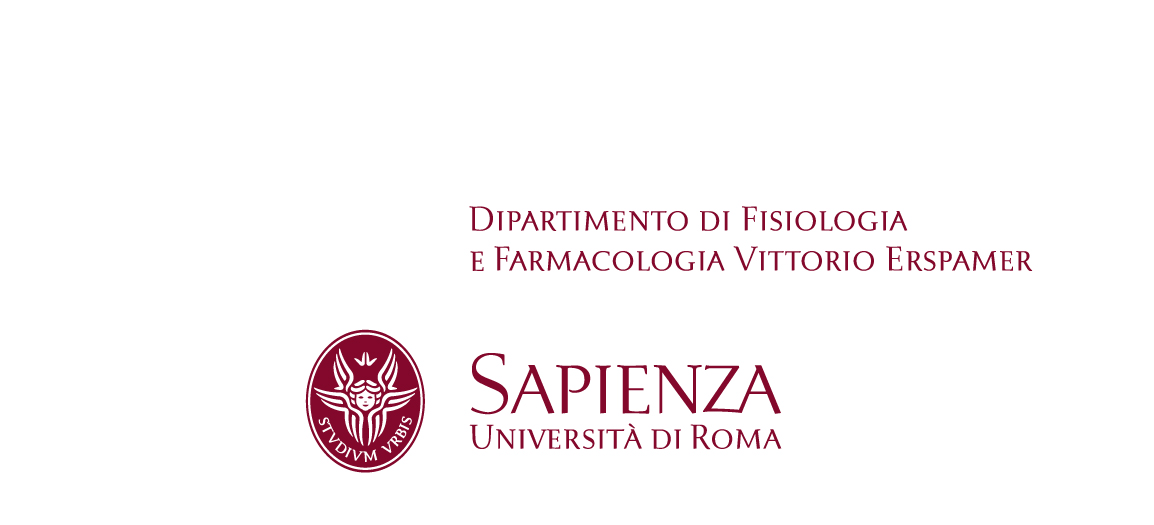 Roma, XX /XX /20XXAll’Amministrazione del Dipartimento di Fisiologia e Farmacologia “Vittorio Erspamer”Il/la sottoscritto/a ________________________________________ qualifica _______________________ chiede il rimborso della spesa di € ________________________  personalmente anticipata in data _______ / ________ / 20_________ per l’acquisto di ______________________________________________________________________________________________________________ ______________________________________________________________________________________________________________ necessario allo svolgimento dell’attività di ricerca /didattica.Allega fattura/scontrino della ditta ___________________________________________________________ La spesa dovrà gravare sui fondi/progetto ______________________________________________________ Il Titolare dei fondi………………………………………………………………..                                 (Firma)VISTO SI AUTORIZZA:Il Responsabile Amministrativo Delegatodel Dipartimento Il Direttoredel Dipartimento ……………………………………………………………………………………………………………………………………….